О внесении изменений в Земельный кодекс Республики Саха (Якутия)Статья 1Внести в Земельный кодекс Республики Саха (Якутия) следующие изменения:1) в статье 13.1:а) пункт 1 части 1 признать утратившим силу;б) в части 2 слово «который» исключить, слова «, составляет пять лет» заменить словами «шестого созыва».2) в части 1 статьи 20 слова «организаций отдельных отраслей экономики,                       в том числе» исключить;3) в статье 24.2: а) абзац первый пункта 1 части 2 изложить в следующей редакции: «1) фамилия, имя и (при наличии) отчество (в случае изменения фамилии, имени или (при наличии) отчества – прежние фамилия, имя или (при наличии) отчество, дата их изменения и реквизиты документа, подтверждающего факт изменения фамилии, имени или (при наличии) отчества), пол, дата рождения, место рождения, сведения о гражданстве, месте жительства и месте регистрационного учета заявителя, реквизиты страхового номера индивидуального лицевого счета (при наличии), реквизиты документа, удостоверяющего личность заявителя (для гражданина).»;б) в части 4:пункт 1 изложить в следующей редакции:«1) справка о регистрации по месту жительства гражданина Российской Федерации, выданная уполномоченным органом;»;дополнить пунктом 7 следующего содержания: «7) согласие на обработку и передачу третьей стороне персональных данных для размещения в государственных информационных системах.»;4) в статье 24.3:а) в пункте 1 части 4:абзац третий изложить в следующей редакции:«фамилия, имя и (при наличии) отчество (в случае изменения фамилии, имени или (при наличии) отчества – прежние фамилия, имя или (при наличии) отчество, дата их изменения и реквизиты документа, подтверждающего факт изменения фамилии, имени или (при наличии) отчества), пол, дата рождения, место рождения, сведения о гражданстве, месте жительства и месте регистрационного учета заявителя, реквизиты страхового номера индивидуального лицевого счета (при наличии), реквизиты документа, удостоверяющего личность заявителя (для гражданина);»;дополнить абзацем двенадцатым следующего содержания:«согласие на обработку и передачу третьей стороне персональных данных для размещения в государственных информационных системах.»; б) в пункте 5 части 5: абзац третий изложить в следующей редакции:«фамилия, имя и (при наличии) отчество (в случае изменения фамилии, имени или (при наличии) отчества – прежние фамилия, имя или (при наличии) отчество, дата их изменения и реквизиты документа, подтверждающего факт изменения фамилии, имени или (при наличии) отчества), пол, дата рождения, место рождения, сведения о гражданстве, месте жительства и месте регистрационного учета заявителя, реквизиты страхового номера индивидуального лицевого счета (при наличии), реквизиты документа, удостоверяющего личность заявителя (для гражданина);»;дополнить абзацем одиннадцатым следующего содержания:«согласие на обработку и передачу третьей стороне персональных данных для размещения в государственных информационных системах.»; в) дополнить частью 16 следующего содержания: «16. Орган, уполномоченный на предоставление земельных участков в соответствии со статьями 12 и 13 настоящего Кодекса, направляет данные о предоставлении земельных участков лицам, указанным в части 1 статьи 24.1 настоящего Кодекса, в Единую государственную информационную систему социального обеспечения в соответствии с Федеральным законом от 17 июля 1999 года № 178-ФЗ                                       «О государственной социальной помощи».»;5) часть 1 статьи 24.5 после слов «с гражданином для» дополнить словами «индивидуального жилищного строительства,»;6) статью 24.7 изложить в следующей редакции:«Статья 24.7. Основания для отказа в предварительном согласовании  	            предоставления земельного участка или в предоставлении  	            земельного участка без проведения торговОрган, уполномоченный на предоставление земельных участков в соответствии со статьями 12 и 13 настоящего Кодекса, наряду с основаниями для отказа в предварительном согласовании предоставления земельного участка или в предоставлении земельного участка без проведения торгов, предусмотренными статьями 39.15 и 39.16 Земельного кодекса Российской Федерации, принимает решение об отказе в предварительном согласовании предоставления земельного участка или в предоставлении земельного участка без проведения торгов при несоответствии (несоразмерности) площади испрашиваемого земельного участка площади земельного участка, необходимого для использования зданий, сооружений, объектов незавершенного строительства, расположенных на таком земельном участке.». Статья 21. Настоящий Закон вступает в силу по истечении десяти дней после дня его официального опубликования, за исключением пункта 1 статьи 1 настоящего Закона.2. Пункт 1 статьи 1 настоящего Закона вступает в силу с 1 января 2020 года.Глава Республики Саха (Якутия) 						А.НИКОЛАЕВг.Якутск, 25 апреля 2019 года          2138-  З № 187-VI                                               З А К О НРЕСПУБЛИКИ САХА (ЯКУТИЯ)  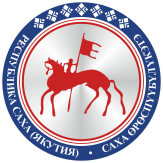                                       САХА ЈРЈСПҐҐБҐЛҐКЭТИНС О К У О Н А                                       